Interim Headteacher: Jackie Robinson Interim Assistant Headteachers:                                Maria Hawkes and Rebecca ShieldsKingsthorpeNN2 7BHTelephone: (01604) 714399Fax: (01604) 714672E-mail:Catholic Diocese of Free School Meals/Pupil Premium Parent Information My child is in Reception, Year 1 or Year 2 All children in reception, year 1 or year 2 are automatically entitled to free school meals under the Universal Infant Free School Meals scheme. You will need to find out from the school how to order and access the meals. Contact your child's school directly if you have any other questions about the Universal Infant Free School Meals scheme. Pupil Premium - extra support for your child You can apply for the Pupil Premium which provides your child's school with additional funding to support them. If you are in receipt of any of the below benefits please apply. My child in in Year 3 or above If you are in receipt of any of the following, your child may be eligible for free school meals. • Income Support • Income based Job Seekers Allowance • Income related Employment and Support Allowance • Support under Part VI of the Immigration and Asylum Act 1999 • Child Tax Credit, with no element of Working Tax Credit, and a household income below £16,190 (as assessed by HM Revenue and Customs) • Guarantee Element of State Pension Credit • Universal Credit If a child resides in a local authority care home they will not qualify for free school meals. This is because government funding has already been allocated to fund their meals. How do I apply?The Family Support Officer here at the school can apply online for you. This method of applying gives the school immediate information regarding the claim. OrYou can apply online at www.northamptonshire.gov.uk/freeschoolmeals Should you wish the Family Support Worker to apply on your behalf, please complete the form overleaf and return to the School Office.PLEASE COMPLETE IN CLEAR BLOCK CAPITALS:I am in receipt of the following benefit(s) (please tick):Income Support Income based Job Seekers Allowance Income related Employment and Support Allowance Support under Part VI of the Immigration and Asylum Act 1999 Child Tax Credit, with no element of Working Tax Credit, and a household income below £16,190 (as assessed by HM Revenue and Customs) Guarantee Element of State Pension Credit Universal Credit Please complete:I understand that my entitlement to Free School Meals will continue only for as long as I receive one of the qualifying benefits and I agree to inform you immediately if my benefit or tax credit entitlement changes, or if I change my address.I certify that the information given on this form is to the best of my knowledge and belief correct, and I hereby give permission for The Good Shepherd Catholic Primary School to complete the Northamptonshire County Council form on my behalf.Signed: _______________________________________________________ Date: __________________Parent Name:               Parent DOB:Parent DOB:Address:Telephone number:NI Number :Email address:Email address:Email address:Details Child 1Child 2Child 3Child 4First Name Surname Date of birth Relationship School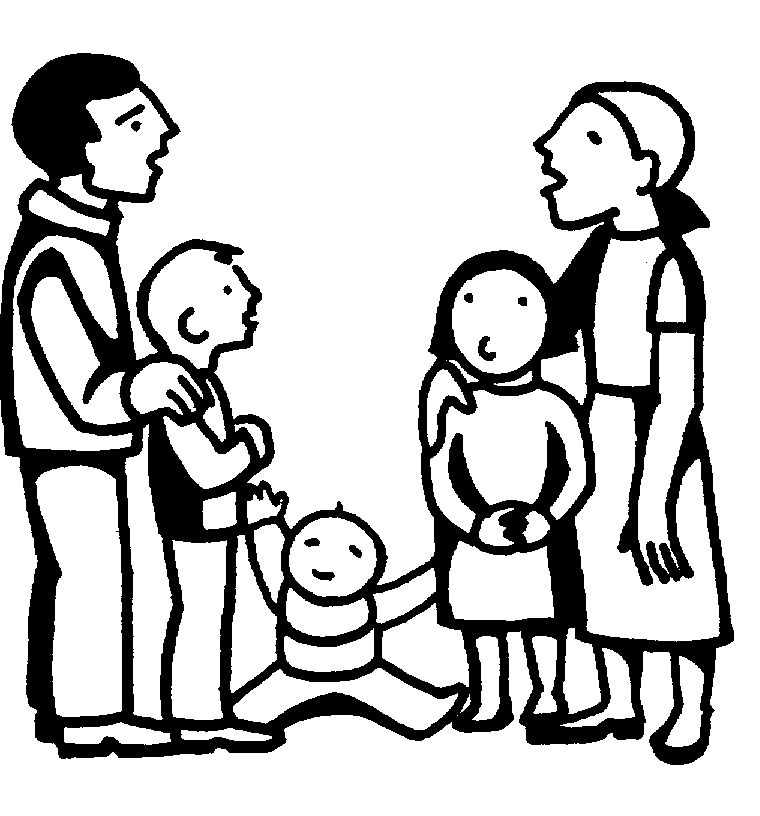 